平成29年10月吉日会員各位公益社団法人日本理学療法士協会事務局会費納入期限変更のお知らせ　　拝啓時下ますますご清祥のこととお慶び申し上げます。平素は本会運営にご協力をいただき、厚く御礼申し上げます。さて、このたび本会定款ならびに会費徴収規程の変更により、年会費に関する納入期限が3ヶ月早まることが決定いたしました。これまで本会では、4月からの事業開始に伴って、6月末日を納入期限として年会費のご請求を差し上げておりました。しかし、会員としてのサービスを受けながらも会費納入をいただけず、残念ながらそのまま債務を抱えて退会される方が毎年発生しております。また、未納会員への支払催促や請求手続きを複数回実施することにより、本会が負担する郵送費や事務手数料、人件費等の費用増加へもつながっています。期限を守って会費を納入していただいている多くの皆様に対し、公平性を担保するため、年会費を納入いただいた方に対して会員サービスの提供を開始することを目的に、納入期限を下記のとおり変更させていただくこととなりました。本会は会員の皆様からいただいた会費によって運営しておりますので、より効率的に業務を実施することによって、さらなる会員サービスの充実を図っていきたいと考えております。何卒ご理解いただき、引き続きご協力賜りますようお願い申し上げます。敬具記■会費納入期限　　前年度の3月末日　　　　　　　　（平成30年度年会費の場合、平成30年3月31日までとなります。）■引落日　　　　　前年度の3月27日（土日祝日の場合は翌営業日）　※楽天カード・口座振替の登録がない場合は、2月下旬～3月上旬に振込用紙をお送りします。以上次頁以降、各種手続き等に関する詳細なお知らせです。必ずご一読ください。2月20日までにマイページから「異動申請」をお手続きください。「異動先」の都道府県士会所属会員として年会費を請求します。（県内の異動は、請求額の変更はございません。）例.2018/2/10、東京から大阪へ異動申請した　→　2018年度年会費は大阪府所属として納入※2月20日までに異動申請できなかった方2月21日以降も異動申請は随時受付していますので、マイページからお手続きください。年会費は「異動前」の都道府県士会所属会員として請求します。新しい登録情報がマイページへ反映されるのは4/3となりますので、一時的に発送物が届かなくなる恐れがございます。すでに新しいご住所へ転居済の場合は、できるだけ2/20までにお手続きされるようお願いします。例.2018/3/1、東京から大阪へ異動申請した　→　2018年度年会費は東京都所属として納入→4/3より大阪府所属2月20日までにマイページから「休会申請」または「退会申請」をお手続きください。年会費のご請求は行いません。※2月20日までに休会・退会申請できなかった方2月21日～4月1日にお手続きされた場合は、翌年度会費を請求する可能性がございます。ただし、引落された会費については後日返金いたします。4月2日以降にお手続きされた場合、納入済の会費は返金いたしかねます。例.・2018/3/1、休会申請した　→　2018/3/27、会費引落実施　→　会費返金　 ・2018/3/27、会費引落実施　→　2018/4/2、退会申請した　→　返金不可2月20日までにマイページから「会費割引申請」をお手続きください。翌年度年会費に適用して請求します。例.2018/2/10、育児休業割引を申請した　→　2018年度年会費に割引適用※2月20日までに会費割引申請できなかった方2月21日以降も申請は随時受付していますが、翌々年度(ｼﾆｱ割引は以降継続)の適用とします。例.2018/3/1、育児休業割引を申請した　→　2019年度年会費に割引適用2月20日までにマイページから「復会申請」をお手続きください。復会申請確認後、復会年度（手続を済ませた日の存する年度）の年会費を請求します。納入確認後、4月1日より正会員としてのサービスが開始となります。例.2018/2/20、復会申請をした　→　2018/3/27、2018年度年会費を納入　→　納入確認後、4/1より正会員※2月20日までに復会申請できなかった方2月21日～3月31日まで申請は受付していますが、会費納入後に正会員と認められるため、会費納入時期によっては手続き完了が4/1以降となる場合があります。・復会をご希望の方・・・上記をご確認ください。・休会継続をご希望の方・・・3月31日までにマイページから「休会申請」をお手続きください。・退会をご希望の方・・・3月31日までにマイページから「退会申請」をお手続きください。いずれの場合も、最終期日（3月31日）までにお手続きがなければ、休会期間の経過により「退会」処理がされますのでご注意ください。「退会」となった場合は、生涯学習履歴が全て無効となります。再度入会された際には、新人教育プログラムも一からご受講いただくことになります。裏面も必ずご確認ください。→　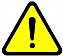 4月より会員権利を全面停止とさせていただきます。以下の権利が停止します。（勤務先都合により事前に連絡のあった方、復会申請中の方を除く）・研修会・学会等への参加申込・会員としての各種演題登録・会報誌・学術誌の発送・理学療法士賠償責任保険の全員加入・任意加入（新規および継続）・選挙権・被選挙権　　他速やかに会費納入手続きを行ってください。会費納入確認後に権利停止は解除となります。ただし、停止期間中の権利は遡及しません。休会もしくは退会を希望されている場合は、マイページからお手続きください。会員権利が停止しているため、当年度会費は免除となります。6月末日までに会費納入または休会・退会申請の手続きが確認できなかった場合は、会員資格喪失により退会処理を行います。退会の場合、生涯学習履歴は全て無効となり、復会はできません。再度在籍を希望される際には、入会手続きが必要となり、新人教育プログラムから再履修いただきます。・会費納入に際して、「楽天カード」または「口座振替」をご利用ください。　振込用紙の未達や振込忘れのリスクがなく、引落手数料もかかりません。　ぜひお早めに切り替え手続きをお願いします。　手続き方法の詳細は、本会HPまたはマイページの「楽天カード申込・口座振替決済」をご覧ください。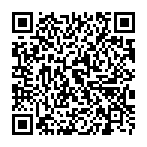 　＊2018年2月15日までに切替えが完了された方は、3月27日引落を実施させていただきます。楽天カード・口座振替のご案内　→　https://support.japanpt.or.jp/privilege/other/S05/　 （QRコード）・マイページへメールアドレスをご登録ください。　本会からのメール通信の配信のみならず、会費納入に関するご連絡(引落不能の通知等)や、　発送物の不達連絡等に関してもご連絡を差し上げることがございます。　登録がまだの方、メールアドレスを変更されている方は、マイページの「E-mailアドレス変更」からお手続きください。＊「研修会参加費を楽天カード支払で選択していたのに、引落決済できておらず申込取消となってしまった！」　「異動の申請を忘れており、いつの間にか会報誌が届かなくなっていた！」など、このような事態を防ぐため、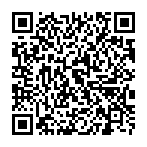 メールによる通知を充実させたいと考えております。マイページログイン画面　→　https://mypage.japanpt.or.jp/jpta/my/myLoginKaiin.html   （QRコード）≪本件お問合せ先≫公益社団法人 日本理学療法士協会事務局 経理課 会費担当TEL：03-6804-1421E-mail：billing-chg@japanpt.or.jp（メールでお問合せの際は会員番号と氏名を明記してください。）